March 8, 2021CHRISTIAN ZIEGLER, OWNER/OPERATORPHILAGORILLA MOVERS LLC2000 HAMILTON STREET, PNB 927PHILADELPHIA, PA  19130Dear Sir:	On March 6, 2021, the Commission received your e – filed Application for Motor Common Carrier or Motor Contract Carrier of Household Goods in Use for PhilaGorilla Movers LLC.  Upon initial review, the Application is missing the following items needed in order to accept it as a filing.The dates on Pages 4 and 9 of the Application must be today’s date as we cannot process something with a date that is over a month old (January 21, 2021).	Pursuant to 52 Pa. Code §1.4, you are required to correct these items.  Failure to do so within 20 days of the date of this letter will result in the Application being returned unfiled.	Should you have any questions pertaining to your application, please contact our Bureau at 717-772-7777.								Sincerely,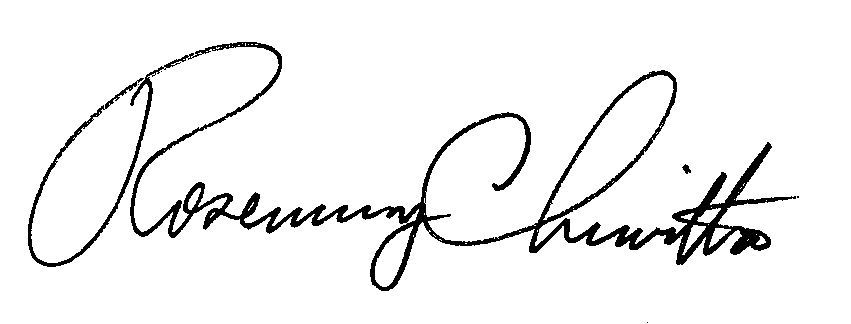 Rosemary ChiavettaSecretaryRC:AEL